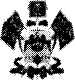 Министерство образования, науки и молодёжной политики Краснодарского краяГосударственное бюджетное образовательное учреждение дополнительного профессионального образования«Институт развития образования» Краснодарского края(ГБОУ ИРО Краснодарского края)П Р И К А ЗОт ___________2021                                                                                                                                     № _____г. КраснодарОб организации и проведении
краевого Форума «Уроки на всю жизнь!» в 2021 годуВ соответствии с Уставом государственного бюджетного образовательного учреждения дополнительного профессионального образования «Институт развития образования» Краснодарского края (далее – Институт), в целях реализации проекта «Конкурсный педагогический резерв Кубани» в 2021-2024 годах», утвержденного приказом Института от 18.05.2021 № 239 «О реализации проекта «Конкурсный педагогический резерв Кубани» в 2021-2024 годах», п р и к а з ы в а ю:1. Центру непрерывного повышения профессионального мастерства педагогических работников (Куренная Е.В.), кафедре психологии, педагогики и дополнительного образования (Лосева Е.А.) организовать и провести краевой Форум «Уроки на всю жизнь!» в 2021 году (далее – Форум) 02.12.2021 г..2. Утвердить:1) положение о проведении Форума (приложение 1);2) проект программы проведения Форума (приложение 2).3. Контроль за исполнением настоящего приказа возложить на проректора по профессиональному развитию и национальным проектам Шамалову О.И.4. Настоящий приказ вступает в силу со дня его подписания.Ректор			                             				          	Т.А. Гайдук Приложение 1УТВЕРЖДЕНОприказом ГБОУ ИРО Краснодарского краяот               2021 г. № ____ПОЛОЖЕНИЕо проведении краевого Форума «Уроки на всю жизнь!»Общие положенияКраевой Форум «Уроки на всю жизнь» (далее – Форум) проводится государственным бюджетным образовательным учреждением дополнительного профессионального образования «Институт развития образования» Краснодарского края (далее – ГБОУ ИРО Краснодарского края).Форум направлен на обеспечение инновационного развития и повышения качества муниципальных систем образования с учетом новых федеральных государственных общеобразовательных стандартов (далее- ФГОС) и Федерального закона от 29 декабря 2012 года №273-ФЗ «Об образовании в Российской Федерации», поддержку инновационных технологий в организации образовательного процесса, повышение качества работы психолого-педагогической службы образовательных организаций, рост профессионального мастерства педагогических работников. Цели и задачи ФорумаФорум проводится с целью выявления, поддержки и конкурсного сопровождения учителей и педагогов-психологов; совершенствование у педагогических работников профессиональных компетенций, необходимых для обеспечения высокого качества образования; распространение инновационных педагогических и психологических практик, методик, дидактик, формирование предметных, межпредметных компетенций, развитие функциональной грамотности учителей, формирование конкурсного резерва из числа участников  Форума и подготовки к конкурсным испытаниям. Задачами Форума являются: содействие коллективному обучающему диалогу лидеров науки и практики систем образования по актуальным проблемам развития педагогики и психологии образования;становление новой психолого-педагогической культуры, ориентированной на поддержку принципов деятельности, системности, гуманности, субъектности и рефлексивности в образовании;развитие и укрепление профессиональных связей, обмен научно-методическим опытом между педагогическими работниками;популяризация новых профессиональных компетенций, востребованных в современном обществе и системе образования.Сроки проведения Форума	Форум проводится ежегодно в последней декаде ноября и даёт старт конкурсным испытаниям в новом учебном году.Участники ФорумаУчастниками Форума являются педагогические работники, вошедшие в состав конкурсного резерва Краснодарского края, желающие принять участие в конкурсах «Учитель года Кубани», «Педагогический дебют», «Педагог-психолог Кубани» и др.В период участия в Форуме за всеми участниками сохраняется заработная плата по основному месту работы. Участники Форума до 30 ноября 2021 года регистрируются на сайте ГБОУ ИРО Краснодарского края (площадка МедиаВики Краснодарского края – http://wiki.iro23.info/) и до 20 декабря 2021 года прикрепляют ссылку на материалы домашнего задания Форума.Основные принципы организации ФорумаФормы, содержание мероприятий Форума определяются современными требованиями к профессиональным и социальным компетенциям участников. Проведение Форума предполагает проведение открытых методических семинаров, открытых уроков, классных часов, мастер-классов, рефлексию, показ медиавизиток, знакомство с критериальной базой оценки качества профессиональной деятельности педагогических работников во время конкурсных испытаний. Участники Форума, должны продемонстрировать в качестве домашнего задания профессиональное мастерство, через владение современными методами и приёмами метапредметных и предметных результатов, главными компетенциями: креативностью, критическим мышлением, кооперацией и коммуникацией, использование современных образовательных технологий и психотехнологий, творческую индивидуальность, инновационный потенциал, проектную культуру.Основные принципы организации Форума:добровольное участие, открытость, объективность, равенство возможностей всех участников.Задания Форума выполняются согласно общим критериям:для учителей:умение выразить и заявить педагогическое кредо, раскрыть профессиональный и личностный потенциал учителя;востребованность и эффективность образовательных инициатив и практик; своеобразие и оригинальность формы презентации, общая культура презентации;исследовательская деятельность; актуальность и реалистичность решений; результативность и продуктивность; творчество и оригинальность в представлении материала проекта;глубина и воспитательная ценность организационного обсуждения; умение создавать и поддерживать атмосферу взаимоуважения и толерантности; организовывать взаимодействие; умение слушать, слышать и понимать позиции, адекватно и педагогически целесообразно реагировать на них; актуальность и методическое обоснование; творческий подход и импровизация; исследовательская компетентность и культура; коммуникативная культура; ценностные ориентиры и воспитательная направленность; метапредметность и межпредметная интеграция; проектные подходы.Для педагогов-психологов:содержательность (информативность), актуальность и практическая материалов;умение транслировать свой опыт работы, логичность изложения, грамотность;общая культура, коммуникативные качества, культура представления информации;соответствие требованиям профстандарта и других нормативных правовых документов, регламентирующих деятельность педагога-психолога в сфере образования;эффективность, обоснованность практики;оригинальность содержания;навыки ведущего группы;получение обратной связи от участников;глубина раскрытия проблемы и убедительность суждений; аргументация собственного мнения. Порядок проведения ФорумаФорум проводится в очно-заочном формате со 2 декабря по 20 декабря 2021 года –в соответствии с положением и порядком проведения, который ежегодно утверждается ГБОУ ИРО Краснодарского края.Информация о Форуме размещается на официальном сайте (площадка МедиаВики Краснодарского края – http://wiki.iro23.info/) государственного бюджетного образовательного учреждения дополнительного профессионального образования «Институт развития образования» Краснодарского края (далее – ГБОУ ИРО Краснодарского края).Домашним заданием Форума для учителей являются: медиавизитка (ролик до 3 мин);представление педагогического опыта (ролик приёма, метода, технологии, формы и т.д.) в стиле TED ( до 3 мин);представление предметной темы (на выбор участника) в стиле TED (до 3 мин);творческое задание. Стендап-рефлексия (1 мин);«Медиавизитка»Цель: демонстрация педагогической миссии, идей, новаций, организационно-педагогической культуры и эффективного опыта учителя;Формат: творческая самопрезентация (регламент – не более 3 минут). Оценка выполнения задания осуществляется по трём критериям.Критерии оценивания:умение выразить и заявить педагогическое кредо учителя, раскрыть профессиональный и личностный потенциал;востребованность и эффективность образовательных инициатив и практик педагога;своеобразие и оригинальность формы презентации, общая культура презентации.«Представление педагогического опыта».Формат: творческая самопрезентация (регламент – не более 3 минут).Оценка выполнения конкурсного испытания осуществляется по 5 критериям, включающим набор показателей. Критерии оценки задания:исследовательская деятельность;коммуникационная и языковая культура;актуальность и реалистичность решений;результативность и продуктивность;творчество и оригинальность в представлении опыта. «Представление предметной темы».Цель: демонстрация профессионального педагогического мастерства в передаче опыта по организации учебной деятельности.Формат: творческая самопрезентация (регламент – не более 3 минут).Оценка выполнения конкурсного испытания осуществляется по 5 критериям, включающим набор показателей. Критерии оценки задания:исследовательская деятельность;коммуникационная и языковая культура;актуальность и реалистичность решений;результативность и продуктивность;творчество и оригинальность в представлении опыта.«Стендап- рефлексия»Цель: демонстрация педагогической миссии, идей, новаций, организационно-педагогической культуры и эффективного опыта учителя;Формат: творческая самопрезентация (регламент – не более 1 минут). Оценка выполнения задания осуществляется по трём критериям.Критерии оценивания:умение проводить рефлексию своей педагогической деятельности, раскрыть профессиональный и личностный потенциал;востребованность и эффективность образовательных инициатив и практик педагога;своеобразие и оригинальность формы презентации, общая культура презентации. Домашним заданием Форума для педагогов-психологов являются:6.4.1..Подготовка документа «Характеристика профессиональной деятельности». Документ «Характеристика профессиональной деятельности участника» оценивается по следующим критериям: содержательность (информативность) материалов;актуальность и практическая значимость;отражение опыта работы конкурсанта;культура представления информации;учет требований профессионального стандарта «Педагог-психолог (психолог в сфере образования)».Подготовка сценария «Визитной карточки». Оценка по следующим критериям:соблюдение требований к оформлению документа;отражение опыта работы;учет требований профессионального стандарта «Педагог-психолог (психолог в сфере образования)»;культура представления информации.Сценарий демонстрируемого на видеозаписи группового занятия с приложениями (раздаточный, стимульный материал и т.п.).Задание оценивается по следующим критериям:соответствие требованиям профстандарта и других нормативных правовых документов, регламентирующих деятельность педагога-психолога в сфере образования;эффективность практики;обоснованность практики;оригинальность содержания;умение транслировать свой опыт работы;навыки ведущего группы;планирование получения обратной связи от участников.Проректор по профессиональному развитию и национальным проектам 				        О.И.ШамаловаПриложение 2УТВЕРЖДЕНАприказом ГБОУ ИРО Краснодарского краяот _______2021 № _____ПРОЕКТ ПРОГРАММЫ проведения ФорумаПрограмма краевого форума «Уроки на всю жизнь»Дата проведения: 02.12.2021Место проведения: ГБОУ ИРО Краснодарского края (коворкинг пространство, актовый зал, ауд. 207).Время проведения: с 10.00 до 16.15.Категория участников: члены конкурсного резерва Краснодарского края.Цель мероприятия: выявление, поддержка и конкурсное сопровождение учителей; совершенствование у педагогов профессиональных компетенций, необходимых для обеспечения высокого качества образования; распространение инновационных педагогических практик, методик, дидактик, формирование предметных, межпредметных компетенций, развитие функциональной грамотности учителей, формирование конкурсного резерва педагогов и подготовка его к конкурсным испытаниям. Форма деятельности: групповаяЛИСТ СОГЛАСОВАНИЯк проекту приказа ГБОУ ИРО Краснодарского краяот _________2021 г. № ______Об организации и проведении краевого Форума «Уроки на всю жизнь!» в 2021 годуПроект подготовлен и внесён:Согласовано:9.00 – 10.00регистрация участниковСекция 1(коворкинг пространство)Секция 1(коворкинг пространство)Секция 2(актовый зал)Секция 3(аудитория 207)10.00 – 11.00Открытие форумаСемке Андрей Иванович, тьютор ЦНППМ ПРОткрытие форумаСемке Андрей Иванович, тьютор ЦНППМ ПРОткрытие форумаПятакова Полина Алексеевна, учитель русского языка и литературы МАОУ гимназия 3, г. КраснодарРобский В.В.Открытие форума, Погребная Светлана Кронидовна, доцент КППиДО11.00 – 12.00Методический семинар. Регламент. ОбсуждениеПятакова Полина Алексеевна, учитель русского языка и литературы МАОУ гимназия 3, г. КраснодарМетодический семинар. Регламент. ОбсуждениеПятакова Полина Алексеевна, учитель русского языка и литературы МАОУ гимназия 3, г. КраснодарМетодический семинар. Регламент. ОбсуждениеМарюхина Ирина Андреевна, учитель русского языка и литературы МАОУ гимназия 3, г. Краснодар Характеристика профессиональной деятельности.Гаврилова Татьяна Леонидовна, педагог-психолог МБОУ СОШ №1 им. А.И. Герцена, Тимашевский район. 12.00 – 13.00Открытый урок. Регламент. ОбсуждениеПятакова Полина Алексеевна, учитель русского языка и литературы МАОУ гимназия 3, г. КраснодарОткрытый урок. Регламент. ОбсуждениеПятакова Полина Алексеевна, учитель русского языка и литературы МАОУ гимназия 3, г. КраснодарОткрытый урок. Регламент. ОбсуждениеМарюхина Ирина Андреевна, учитель русского языка и литературы МАОУ гимназия 3, г. КраснодарВизитная карточка. Жерновая Галина Ивановна, педагог-психолог МБОУ СОШ № 3, Староминский район13.00 – 14.00Обеденный перерывОбеденный перерывОбеденный перерывОбеденный перерыв14.00 – 15.00Классный час. Регламент. ОбсуждениеПятакова Полина Алексеевна, учитель русского языка и литературы МАОУ гимназия 3, г. КраснодарКлассный час. Регламент. ОбсуждениеМарюхина Ирина Андреевна, учитель русского языка и литературы МАОУ гимназия 3, г. КраснодарКлассный час. Регламент. ОбсуждениеМарюхина Ирина Андреевна, учитель русского языка и литературы МАОУ гимназия 3, г. КраснодарЗащита реализуемой психолого-педагогической практики. Азлецкая Елена Николаевна, доцент кафедры психологии и педагогики факультета педагогики, психологии и коммуникативистики ФГБОУ ВО КубГУ15.00 – 16.00Мастер-класс. Регламент. ОбсуждениеПятакова Полина Алексеевна, учитель русского языка и литературы МАОУ гимназия 3, г. КраснодарМастер-класс. Регламент. ОбсуждениеМарюхина Ирина Андреевна, учитель русского языка и литературы МАОУ гимназия 3, г. КраснодарМастер-класс. Регламент. ОбсуждениеМарюхина Ирина Андреевна, учитель русского языка и литературы МАОУ гимназия 3, г. Краснодар Блиц-интервью. Погребная Светлана Кронидовна, доцент КППиДО16.00-16.15МедиавизиткаПятакова Полина Алексеевна, учитель русского языка и литературы МАОУ гимназия 3, г. КраснодарМедиавизиткаПятакова Полина Алексеевна, учитель русского языка и литературы МАОУ гимназия 3, г. КраснодарМедиавизиткаПятакова Полина Алексеевна, учитель русского языка и литературы МАОУ гимназия 3, г. КраснодарДомашнее заданиеДомашнее заданиеДомашнее заданиеДомашнее заданиеДомашнее задание16.00 – 16.15Медиавизитка (до 3 мин)Представление педагогического опыта (приёма, метода, технологии, формы и т.д.) в стиле TED (до 3 мин)Представление предметной темы (на выбор участника) в стиле TED (до 3 мин)Творческое задание. Стендап-рефлексия (1 мин)Медиавизитка (до 3 мин)Представление педагогического опыта (приёма, метода, технологии, формы и т.д.) в стиле TED (до 3 мин)Представление предметной темы (на выбор участника) в стиле TED (до 3 мин)Творческое задание. Стендап-рефлексия (1 мин)Медиавизитка (до 3 мин)Представление педагогического опыта (приёма, метода, технологии, формы и т.д.) в стиле TED (до 3 мин)Представление предметной темы (на выбор участника) в стиле TED (до 3 мин)Творческое задание. Стендап-рефлексия (1 мин)Подготовка документа «Характеристика профессиональной деятельности».Подготовка сценария «Визитной карточки».Подготовка сценария группового занятия в рамках задания «Защита реализуемой психолого-педагогической практики».руководитель центра непрерывного повышения профессионального мастерства педагогических работниковЕ.В. КуреннаяСоставитель проекта:специалист центра непрерывного повышения профессионального мастерства педагогических работниковА.А. Пшуновапроректор по профессиональному развитию и национальным проектамО.И. Шамаловазаведующий кафедрой психологии, педагогики и дополнительного образования                                Е.А. Лосеваруководитель центра цифровизации образования и информационных технологийМ.Ю. Бугрийначальник административно-хозяйственного отделаВ.Ф. Потемкинруководитель информационно-издательского ресурсного центраЕ.В. Яковлев